Задания для группы 25-26                Охрана труда.  Задание 1.    Выполнить в тетради.                                                          Средства индивидуальной защиты (СИЗ) — средства, используемые работником для предотвращения или уменьшения воздействия вредных и опасных производственных факторов, а также для защиты от загрязнения.КЛАССИФИКАЦИЯ СИЗ 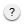 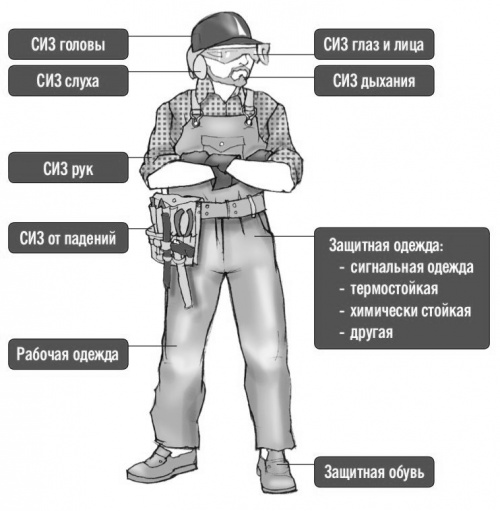 Классификация СИЗ  в России устанавливается ГОСТ 12.4.011-89, где в зависимости от назначения они подразделяются на 11 классов, которые, в свою очередь, в зависимости от конструкции подразделяются на типы.Составить перечень СИЗ для работников хлебопекарной промышленности  и  требования к спецодежде.Основные источники:                                                                                             В.М.Калинина  Техническое оснащение и охрана труда в общественном питании  Учебник - М.: ИЦ Мастерство, 2001                                        Д.Ф.Фатыхов  Охрана труда в торговле, общественном питании, пищевых производствах, малом бизнесе и быту.  учебное пособие  для начального профессионального образования  ИЦ «Академия» 2010           Интернет ресурсы.Индивидуальные средства защиты СИЗ«Исследование характеристик производственных помещений».